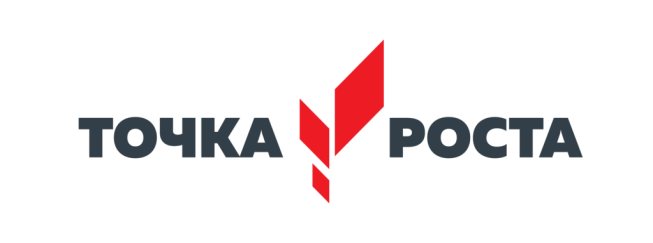 РАБОЧАЯ ПРОГРАММАпо курсу внеурочной деятельности«Практическая биология»(с использованием цифрового и аналогового оборудованияцентра естественнонаучной и технологической направленностей «Точка роста»)Уровень: основное общее образование.2022-2023 учебный годУчитель: Белова Ирина ИгоревнаС.Карабинка2022 годОбщая характеристика программыСовременный учебный процесс направлен не столько на достижение результатов в области предметных знаний, сколько на личностный рост ребенка. Обучение по новым образовательным стандартам предусматривает организацию внеурочной деятельности, которая способствует раскрытию внутреннего потенциала каждого ученика, развитие и поддержание его таланта.Одним из ключевых требований к биологическому образованию в современных условиях и важнейшим компонентов реализации ФГОС является овладение учащимися практическими умениями и навыками, проектно – исследовательской деятельностью. Программа «Практическая биология» направлена на формирование у учащихся 7 класса интереса к изучению биологии, развитие практических умений, применение полученных знаний на практике с использованием оборудования Цента естественно-научной и технологической направленностей «Точка роста», подготовка учащихся к участию в олимпиадном движении.На базе центра "Точка роста" обеспечивается реализация образовательных программ естественнонаучной и технологической направленностей, разработанных в соответствии с требованиями законодательства в сфере образования и с учетом рекомендаций Федерального оператора учебного предмета «Биология».Рабочая программа составлена на основе:Закон Российской Федерации «Об образовании в Российской Федерации» от 29.12.2012г. №273-ФЗ;Федеральный государственный образовательный стандарт основного общего образования, утвержденный приказом Минобрнауки России от 17.12.2010 № 1897 «Об утверждении и введении в действие федерального государственного образовательного стандарта основного общего образования» (в ред. приказа Минобрнауки России от 29.12.2014 №1644)Методические рекомендации по реализации образовательных программ естественнонаучной и технологической направленностей по биологии с использованием оборудования центра «Точка роста». Методическое пособие. – Москва, 2021 гЦель курса:создание условий для успешного освоения учащимися практической составляющей школьной биологии и основ исследовательской деятельности.Задачи курса:формирование системы научных знаний о системе живой природы и начальных представлений о биологических объектах, процессах, явлениях, закономерностях;приобретение опыта использования методов биологической науки для проведения несложных биологических экспериментов с использованием оборудования Центра естественно-научной и технологической направленностей «Точка роста»;развитие умений и навыков проектно – исследовательской деятельности с использованием оборудования Центра естественно-научной и технологической направленностей «Точка роста»;подготовка учащихся к участию в олимпиадном движении;формирование основ экологической грамотности.Содержание программыВведениеЗнакомство с планом работы и техникой безопасности при выполнении лабораторных работ.Раздел 1. «Лаборатория Исследователя» (5 часов)Методы научного исследования. Лабораторное оборудование и приборы для научных исследований. История изобретения микроскопа, его устройство и правила работы. Техника приготовления временного микропрепарата. Рисуем по правилам: правила биологического рисунка.Практические лабораторные работы:Устройство микроскопаПриготовление и рассматривание микропрепаратовЗарисовка биологических объектовПроектно-исследовательская деятельность:Мини – исследование «Микромир» (работа в группах с последующей презентацией).Раздел 2. Практическая ботаника (16 часов)Фенологические наблюдения. Ведение дневника наблюдений. Гербарий: оборудование, техника сбора, высушивания и монтировки. Правила работа с определителями (теза, антитеза). Морфологическое описание растений по плану. Редкие и исчезающие растения Башкортостана.Практические и лабораторные работы:Морфологическое описание растенийОпределение растений по гербарным образцам и в безлиственном состоянииМонтировка гербарияПроектно-исследовательская деятельность:Создание каталога «Видовое разнообразие растений пришкольной территории»Проект «Редкие растения Курской области»Раздел 3. Практическая зоология (7 часов)Знакомство с системой живой природы, царствами живых организмов. Отличительные признаки животных разных царств и систематических групп.Жизнь животных: определение животных по следам, продуктам жизнедеятельности. Описание внешнего вида животных по плану. О чем рассказывают скелеты животных (палеонтология). Пищевые цепочки. Жизнь животных зимой. Подкормка птиц.Практические и лабораторные работы:Работа по определению животныхСоставление пищевых цепочекОпределение экологической группы животных по внешнему видуФенологические наблюдения «Зима в жизни растений и животных»Проектно-исследовательская деятельность:Мини – исследование «Птицы на кормушке»Проект «Красная книга животных Курской области»Раздел 4. Биопрактикум (6 часов)Учебно - исследовательская деятельность. Как правильно выбрать тему, определить цель и задачи исследования. Какие существуют методы исследований. Правила оформления результатов. Источники информации (библиотека, интернет- ресурсы). Как оформить письменное сообщение и презентацию. Освоение и отработка методик выращивания биокультур. Выполнение самостоятельного исследования по выбранному модулю. Представление результатов на конференции. Отработка практической части олимпиадных заданий с целью диагностики полученных умений и навыков.Практические и лабораторные работы:Работа с информацией (посещение библиотеки)Оформление доклада и презентации по определенной темеПроектно-исследовательская деятельность:Модуль «Физиология растений»Движение растенийВлияние стимуляторов роста на рост и развитие растенийПрорастание семянВлияние прищипки на рост корняМодуль «Экологический практикум»Определение степени загрязнения воздуха методом биоиндикацииОпределение запыленности воздуха в помещенияхУчебно-тематический планПланируемые результаты освоения курсаЛичностные результаты:знания основных принципов и правил отношения к живой природе;развитие познавательных интересов, направленных на изучение живой природы;развитие интеллектуальных умений (доказывать, строить рассуждения, анализировать, сравнивать, делать выводы и другое);эстетического отношения к живым объектам.Метапредметные результаты:овладение составляющими исследовательской и проектной деятельности: умение видеть проблему, ставить вопросы, выдвигать гипотезы, давать определения понятиям, классифицировать, наблюдать, проводить эксперименты, делать выводы и заключения, структурировать материал, объяснять, доказывать, защищать свои идеи;умение работать с разными источниками биологической информации, анализировать и оценивать информацию, преобразовывать информацию из одной формы в другую;умение адекватно использовать речевые средства для дискуссии и аргументации своей позиции, сравнивать разные точки зрения, аргументировать свою точку зрения, отстаивать свою позицию.Предметные результаты:В познавательной (интеллектуальной) сфере:выделение существенных признаков биологических объектов и процессов;классификация — определение принадлежности биологических объектов к определенной систематической группе;объяснение роли биологии в практической деятельности людей;сравнение биологических объектов и процессов, умение делать выводы и умозаключения на основе сравнения;умение работать с определителями, лабораторным оборудованием;овладение методами биологической науки: наблюдение и описание биологических объектов и процессов; постановка биологических экспериментов и объяснение их результатов.В ценностно-ориентационной сфере:знание основных правил поведения в природе;анализ и оценка последствий деятельности человека в природе.3. В сфере трудовой деятельности:знание и соблюдение правил работы в кабинете биологии;соблюдение правил работы с биологическими приборами и инструментами.4. В эстетической сфере:овладение умением оценивать с эстетической точки зрения объекты живой природы.Место предмета (курса) в учебном планеПредставленная рабочая программа соответствует программе основного общего образования. Срок реализации программы – один год (35 часов, 1 час в неделю в течение 1года).Учебно-методическое обеспечениеУчебно-методическое обеспечение курса включает в себя учебное пособие для учащихся и программу курса. Учебное пособие для учащихся обеспечивает содержательную часть курса. Содержание пособия разбито на параграфы, включает дидактический материал (вопросы, упражнения, задачи, домашний эксперимент), практические работы.ЦИФРОВАЯ ЛАБОРАТОРИЯ УЧЕНИЧЕСКАЯ Цифровые датчики электропроводности, рН, положения, температуры, абсолютного давления; Цифровой осциллографический датчик; Весы электронные учебные 200 г; Микроскоп: цифровой или оптический с увеличением от 80 X; Набор для изготовления микропрепаратов; Микропрепараты (набор); Соединительные провода, программное обеспечение, методические указания;КОМПЛЕКТ ПОСУДЫ И ОБОРУДОВАНИЯ ДЛЯ УЧЕНИЧЕСКИХ ОПЫТОВ Штатив лабораторный химический: Набор чашек Петри: Набор инструментов препаровальных: Ложка для сжигания веществ: Ступка фарфоровая с пестиком: Набор банок, склянок, флаконов для хранения твердых реактивов; Набор приборок (ПХ-14, ПХ-16); Прибор для получения газов; Спиртовка и горючее для неё; Фильтровальная бумага (50 шт.); Колба коническая; Палочка стеклянная (с резиновым наконечником); Чашечка для выпаривания (выпарительная чашечка); Мерный цилиндр (пластиковый); Воронка стеклянная (малая); Стакан стеклянный (100 мл);Календарно-тематическое планированиеОценка достижений планируемых результатов усвоения курсаДля отслеживания результативности образовательного процесса по программе «Практикум по биологии» используются следующие виды контроля:- предварительный контроль (проверка знаний учащихся на начальном этапе освоения программы) - входное тестирование;- текущий контроль (в течение всего срока реализации программы);- итоговый контроль (заключительная проверка знаний, умений, навыков по итогам реализации программы).Формы аттестации- самостоятельная работа;- тестирование;- творческие отчеты;- участие в творческих конкурсах по биологии;- презентация и защита проекта.Текущий контроль:Формами контроля усвоения учебного материала программы являются отчеты по практическим работам, творческие работы, выступления на семинарах, создание презентации по теме и т. д. Обучающиеся выполняют задания в индивидуальном темпе, сотрудничая с педагогом. Выполнение проектов создает ситуацию, позволяющую реализовать творческие силы, обеспечить выработку личностного знания, собственного мнения, своего стиля деятельности. Включение обучающихся в реальную творческую деятельность, привлекающую новизной и необычностью является стимулом развития познавательного интереса. Одновременно развиваются способности выявлять проблемы и разрешать возникающие противоречия. По окончании каждой темы проводится итоговое занятие в виде тематического тестирования. Итоговая аттестация предусматривает выполнение индивидуального проекта.№Название темытеорияпрактикавсего1Введение1012Лаборатория Исследователя1453Практическая ботаника28104Практическая зоология2575Биопрактикум21012№ п/пДатаДатаТема урока(занятия)Форма организации урока (занятия)Виды учебной деятельностиИспользование лабораторного и цифрового оборудования (центр «Точка роста»)№ п/пПланФактТема урока(занятия)Форма организации урока (занятия)Виды учебной деятельностиИспользование лабораторного и цифрового оборудования (центр «Точка роста»)Введение – 1 чВведение – 1 чВведение – 1 чВведение – 1 чВведение – 1 чВведение – 1 чВведение – 1 ч1Вводный инструктаж по ТБ при проведении лабораторных работ.Урок - беседаЗнакомство с инструктажем по ТБЦифровая лаборатория по биологииЛаборатория Исследователя – 5 чЛаборатория Исследователя – 5 чЛаборатория Исследователя – 5 чЛаборатория Исследователя – 5 чЛаборатория Исследователя – 5 чЛаборатория Исследователя – 5 чЛаборатория Исследователя – 5 ч2Приборы для научных исследований,лабораторное оборудованиеУрок - лекцияЗнакомство с лабораторным оборудованием и правилами их использованияЦифровая лаборатория по биологии. Лабораторное оборудование3Знакомство с устройством микроскопа.Урок - практикумЗнакомство с устройством микроскопов различного типа. Повторение правил работы с микроскопомЦифровая лаборатория по биологии. Лабораторное оборудование. Микроскопы4Техника биологического рисунка иприготовление микропрепаратовУрок - практикумЗнакомство с правилами приготовления временных микропрепаратов, отработка практических навыков работы с лабораторным оборудованием, техникой приготовления препората.Цифровая лаборатория по биологии. Лабораторное оборудование. Микроскопы5Мини-исследование «Микромир»Урок - практикумОтработка навыка работы с временными и постоянными препаратамиЦифровой микроскоп.Лабораторное оборудование.6Мини-исследование «Микромир»Урок - практикумОтработка навыка работы с временными и постоянными препаратамиЦифровой микроскопЛабораторное оборудование.Практическая ботаника – 10 чПрактическая ботаника – 10 чПрактическая ботаника – 10 чПрактическая ботаника – 10 чПрактическая ботаника – 10 чПрактическая ботаника – 10 чПрактическая ботаника – 10 ч7Фенологические наблюдения «Осень в жизни растений»Урок - экскурсияЗнакомство с фенологическими изменениями в природе с наступлением осени.Цифровой микроскопЛабораторное оборудование.8Техника сбора, высушивания и монтировки гербарияУрок - лекцияЗнакомство с техникой сбора, высушивания и монтировки гербарияЦифровой микроскопЛабораторное оборудование.9Техника сбора, высушивания и монтировки гербарияУрок - практикумОтработка навыка сбора, высушивания и монтировки гербария10Определяем и классифицируемУрок - практикумОпределяют и классифицируют растения, собранные для гербария11Морфологическое описание растенийУрок - лабораторияКлассифицируют и описывают растения, собранные для гербария12Определение растений в безлиственном состоянииУрок - практикумОпределяют растений в безлиственном состоянии на территории школыЦифровой микроскоп13Определение растений в безлиственномсостоянииУрок - лабораторияОпределяют растений в безлиственном состоянии на территории школы14Создание каталога «Видовое разнообразие растений пришкольной территории»Урок - лабораторияСоздают каталог растений пришкольной территории15Редкие растения Курской областиУрок - лабораторияЗнакомятся с растениями Красной книги Курской областиЦифровой микроскоп16Редкие растения Курской областиУрок - практикумСоставляют Красную книгу Курского районаЦифровая лаборатория по биологииПрактическая зоология – 7 чПрактическая зоология – 7 чПрактическая зоология – 7 чПрактическая зоология – 7 чПрактическая зоология – 7 чПрактическая зоология – 7 чПрактическая зоология – 7 ч17Система животного мираУрок - лекцияЗнакомятся с системой животного мира18Определяем и классифицируемУрок - практикумОпределяют и классифицируют животных19Определяем животных по следам и контуруУрок - лабораторияЗнакомятся с фенологическими изменениями в жизни животных с наступлением зимы20Определение экологической группы животного по внешнему видуУрок - практикумОтрабатывают навык определения животных по следам и контуру21Практическая орнитологияМини- исследование «Птицы на кормушке»Урок - лабораторияОтрабатывают навык определения экологической группы животного по внешнему видуЛабораторное оборудованиеЦифровая лаборатория по биологии22Проект «Красная книга Курской области»Урок - практикумПроводят исследования птиц на школьной кормушке23Фенологические наблюдения «Зима в жизни растений и животных»Урок - практикумСоздают буклет «Животные Красной книги Курского района»Биопрактикум- 8 чБиопрактикум- 8 чБиопрактикум- 8 чБиопрактикум- 8 чБиопрактикум- 8 чБиопрактикум- 8 чБиопрактикум- 8 ч24Как выбрать темудля исследования.Постановка целейи задач. Источники информацииУрок - лекцияЗнакомятся с тем как выбрать тему для исследования, как поставить цель и задачи. Где взять источникиинформации25Как оформить результаты исследованияУрок - лекцияИзучают, как оформить результаты исследования26Исследовательская деятельность. Влияние стимуляторов роста на рост и развитие растений.Урок - практикумИзучают влияние стимуляторов роста на рост и развитие растений.Лабораторное оборудованиеЦифровая лаборатория по биологии.27Исследовательская деятельность. Влияние факторов на прорастание семянУрок - лабораторияИзучают влияние факторов на прорастание семян28Исследовательская деятельность: Выращивание культуры бактерий и простейших.Урок - практикумВыращивают культуры бактерий и простейших.Лабораторное оборудованиеЦифровая лаборатория по биологии29Исследовательская деятельность: Влияние фитонцидов растений на жизнедеятельность бактерий.Урок - практикумИзучают влияние фитонцидов растений на жизнедеятельность бактерий.Лабораторное оборудованиеЦифровая лаборатория по биологии30Исследовательская деятельность: Влияние дрожжей на укоренение черенков.Урок - практикумИзучают влияние дрожжей на укоренение черенковЛабораторное оборудованиеЦифровая лаборатория по биологии31Исследовательская деятельность: Определение степени загрязнения воздуха методом биоиндикации.Урок - практикумОпределяют степени загрязнения воздуха методом биоиндикации.Лабораторное оборудованиеЦифровая лаборатория по биологии32Исследовательская деятельность: Определение запыленности воздуха в помещениях.Урок - практикумОпределяют запыленность воздуха в помещениях.Лабораторное оборудованиеЦифровая лаборатория по биологии33Итоговая конференцияУрок – конференцияПредставляют результаты своей деятельности. Защищают проекты34-35Резерв